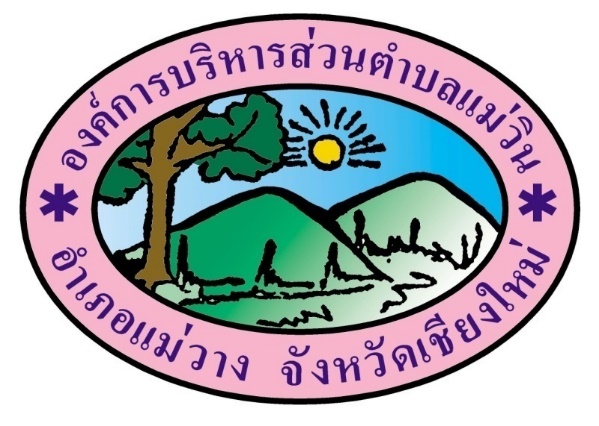 รายงานผลการติดตามและประเมินผลแผนพัฒนาประจำปีงบประมาณ พ.ศ. 2566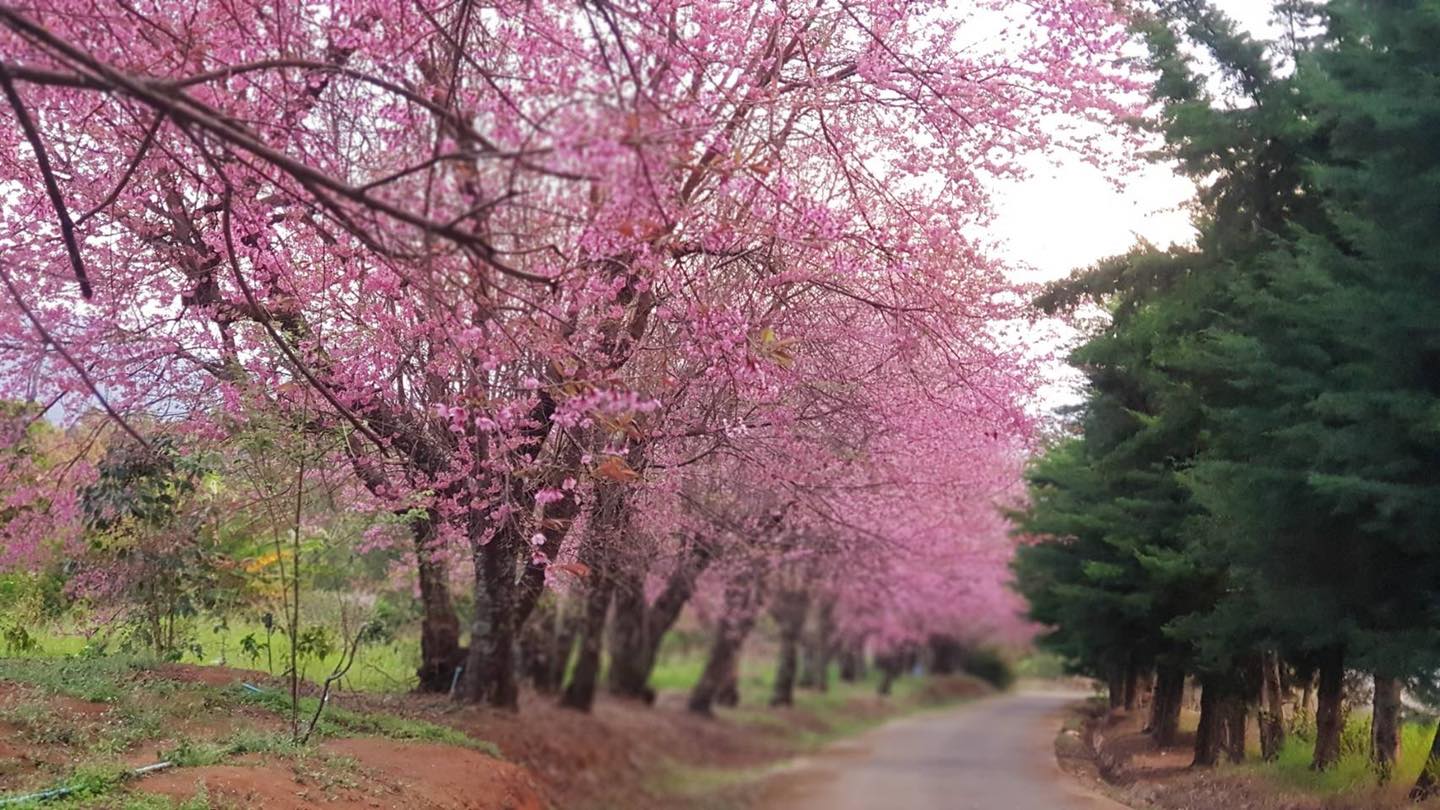 องค์การบริหารส่วนตำบลแม่วินอำเภอแม่วาง จังหวัดเชียงใหม่โทรศัพท์ 0-5302-7777-9 ต่อ 18โทรสาร 0-5302-7777-9 ต่อ 19คำนำ		ด้วยระเบียบกระทรวงมหาดไทย ว่าด้วยการจัดทำแผนพัฒนาขององค์กรปกครองส่วนท้องถิ่น พ.ศ.๒๕๔๘ หมวด ๖  ข้อ ๒๙ และระเบียบกระทรวงมหาดไทย ว่าด้วยการจัดทำแผนพัฒนาขององค์กรปกครองส่วนท้องถิ่น (ฉบับที่ ๒) พ.ศ. ๒๕๕๙ ข้อ ๑๓ และ  ข้อ ๑๔  (ฉบับที่ 3) พ.ศ.2561 ได้กำหนดให้มีการดำเนินการติดตามและประเมินผลแผนพัฒนาขององค์กรปกครองส่วนท้องถิ่น  โดยคณะกรรมการติดตามและประเมินผลแผนพัฒนาท้องถิ่นมีหน้าที่ดำเนินการติดตามและประเมินผลแผนพัฒนาท้องถิ่นขององค์กรปกครองส่วนท้องถิ่น 
ซึ่งคณะกรรมการจะต้องดำเนินการกำหนดแนวทาง วิธีการในการติดตามและประเมินผลแผนพัฒนาดำเนินการติดตามและประเมินผลแผนพัฒนา รายงานผลและเสนอความเห็นซึ่งได้จากการติดตามและประเมินผลแผนพัฒนาต่อผู้บริหารท้องถิ่น เพื่อให้ผู้บริหารท้องถิ่นเสนอต่อสภาท้องถิ่น และคณะกรรมการพัฒนาท้องถิ่น พร้อมทั้งประกาศผลการติดตามและประเมินผลแผนพัฒนาให้ประชาชนในท้องถิ่นทราบในที่เปิดเผยภายในสิบห้าวันนับแต่วันรายงานผลและเสนอความเห็นดังกล่าวและต้องปิดประกาศไว้เป็นระยะเวลาไม่น้อยกว่าสามสิบวันดังนั้นเพื่อให้การติดตามและประเมินผลแผนพัฒนาท้องถิ่นขององค์การบริหารส่วนตำบลแม่วิน เป็นไปด้วยความถูกต้องตามระเบียบดังกล่าวมีประสิทธิภาพ  คณะกรรมการติดตามและประเมินผลแผนพัฒนาท้องถิ่นองค์การบริหารส่วนตำบลแม่วิน จึงได้ดำเนินการติดตามและประเมินผลแผนพัฒนาท้องถิ่นขององค์การบริหารส่วนตำบลแม่วิน (พ.ศ. 2566 - 2570) ประจำปีงบประมาณ พ.ศ. 2566 (เดือนตุลาคม พ.ศ. 2565 – เดือนกันยายน พ.ศ.2566)  ขึ้นเพื่อรายงานและเสนอความเห็นที่ได้จากการติดตามให้นายกองค์การบริหารส่วนตำบลแม่วิน คณะกรรมการติดตามและประเมินผลแผนพัฒนาท้องถิ่นองค์การบริหารส่วนตำบลแม่วิน หวังเป็นอย่างยิ่งว่ารายงานผลการติดตามฉบับนี้จะสามารถเป็นประโยชน์อย่างยิ่งในการพัฒนาองค์การบริหารส่วนตำบลแม่วิน และสามารถแก้ไขปัญหาให้กับประชาชนและทำให้ประชาชนเกิดความพึงพอใจสูงสุด  คณะกรรมการติดตามและประเมินผลแผนพัฒนา                    องค์การบริหารส่วนตำบลแม่วิน		ธันวาคม  2566สารบัญเรื่อง 								  	      	หน้า 										     			คำนำสารบัญบทสรุปผู้บริหารส่วนที่  ๑  	บทนำ 								1.   ความสำคัญของการติดตามและประเมินผล			 ๑2.   วัตถุประสงค์ของการติดตามและประเมินผล			 ๒3.   ขั้นตอนการติดตามและประเมินผล				 24.   การรายงานผล						 45.   เครื่องมือการติดตามและประเมินผล				 56.   ประโยชน์ของการติดตามและประเมินผล			 7ส่วนที่  ๒  	การติดตามและประเมินผล					1.   สรุปผลการติดตามและประเมินผล ปีงบประมาณ พ.ศ.2566	 8 - 16ส่วนที่  ๓  	ผลการวิเคราะห์การติดตามและประเมินผล				1.   ผลการพิจารณาการติดตามและประเมินผลยุทธศาสตร์             17เพื่อความสอดคล้องแผนพัฒนาท้องถิ่น				2.   ผลการพิจารณาการติดตามและประเมินผลโครงการ		21เพื่อความสอดคล้องแผนพัฒนาท้องถิ่น					3.   การวิเคราะห์เชิงปริมาณ					264.   การวิเคราะห์เชิงคุณภาพ					285.   สรุปผลการวิเคราะห์การติดตามและประเมินผล			29ส่วนที่  ๔  	สรุปผล ข้อสังเกตและข้อเสนอแนะ					1.   สรุปผลการพัฒนาท้องถิ่นในภาพรวม				312.   ข้อเสนอแนะในการจัดทำแผนพัฒนาท้องถิ่นในอนาคต		33	*******************************